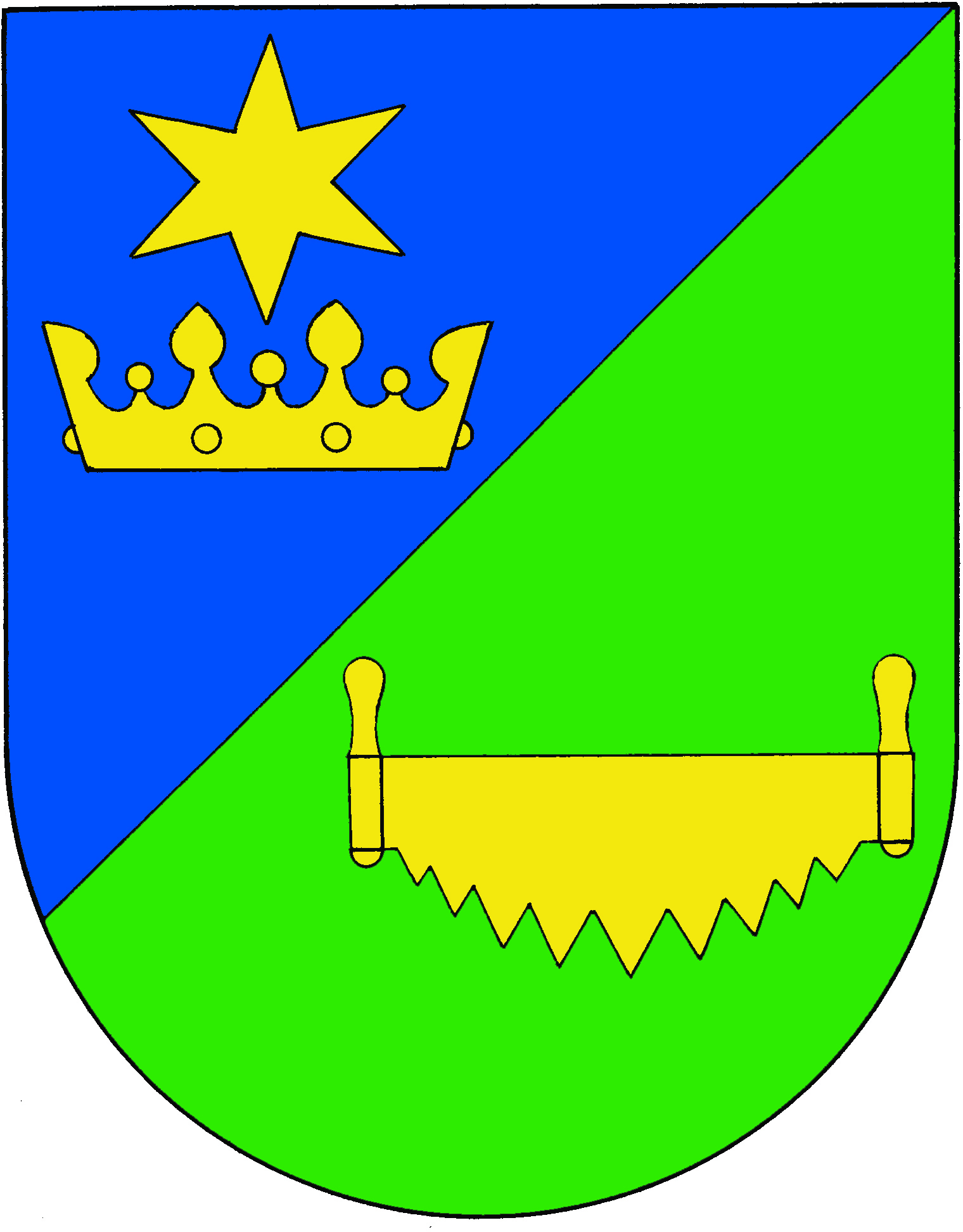 OBEC PODOLÍ IObecně závazná vyhláška
obce Podolí I
č. 1/2017,kterou se stanoví části společných školských obvodů základních škol a části společných školských obvodů mateřských škol.Zastupitelstvo obce Podolí I se na svém zasedání dne 27.6.2017 usnesením č. 27/17 usneslo vydat na základě ustanovení § 178 odst. 2 písm. c) a § 179 odst. 2 a 3 zákona č. 561/2004 Sb., o předškolních, základním, středním, vyšším odborném a jiném vzdělávání (školský zákon), ve znění pozdějších předpisů, a v souladu s § 10 písm. d) a § 84 odst. 2 písm. h) zákona
č. 128/2000 Sb., o obcích (obecní zřízení), ve znění pozdějších předpisů, tuto obecně závaznou vyhlášku:Čl. 1Stanovení částí společných školských obvodů základních škol
Na základě uzavřené dohody Obce Podolí I a Města Písek o vytvoření společného školského obvodu základní školy je území obce Podolí I částí školského obvodu:Základní školy Edvarda Beneše a Mateřské školy Písek, Mírové nám. 1466Základní školy Jana Husa a Mateřské školy Písek, Husovo nám. 725Základní školy T. G. Masaryka a Mateřské školy Písek, Čelakovského 24Základní školy Josefa Kajetána Tyla a Mateřské školy Písek, Tylova 2391Základní školy Tomáše Šobra a Mateřské školy Písek, Šobrova 2070Základní školy Svobodná a Mateřské školy Písek, Dr. M. Horákové 1720zřízených Městem Písek.Na základě uzavřené dohody Obce Podolí I a Obce Záhoří o vytvoření společného školského obvodu základní školy je území obce Podolí I částí školského obvodu Základní školy a Mateřské školy Záhoří, Horní Záhoří 3, zřízené Obcí Záhoří.Na základě uzavřené dohody Obce Podolí I a Městyse Bernartice o vytvoření společného školského obvodu základní školy je území obce Podolí I částí školského obvodu Základní školy a Mateřské školy Bernartice, Táborská 34, zřízené Městysem Bernartice.Čl. 2Stanovení částí společných školských obvodů mateřských škol
Na základě uzavřené dohody Obce Podolí I a Obce Záhoří o vytvoření společného školského obvodu mateřské školy je území obce Podolí I částí školského obvodu Základní školy a Mateřské školy Záhoří, Horní Záhoří 3, zřízené Obcí Záhoří.Na základě uzavřené dohody Obce Podolí I a Městyse Bernartice o vytvoření společného školského obvodu mateřské školy je území obce Podolí I částí školského obvodu Základní školy a Mateřské školy Bernartice, Táborská 34, zřízené Městysem Bernartice.Čl. 3Účinnost
Tato obecně závazná vyhláška nabývá účinnosti patnáctým dnem následujícím po dni jejíhovyhlášení.……………...............							…………..…………….....  Milada Jiroušková							       Vladislav Michal	
 místostarostka obce							          starosta obceVyvěšeno na úřední desce dne:Sejmuto z úřední desky dne: